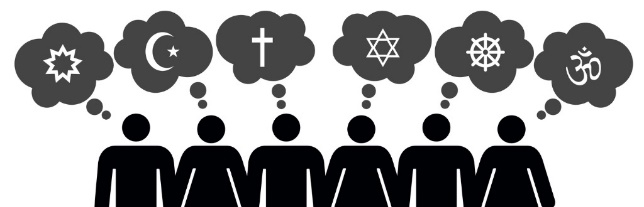 Year 7 Tier 3 RS Vocabulary words         Christianity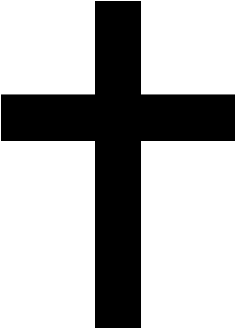 Christians: followers of the religion of Christianity.Bible: the Christian holy book. Monotheism: the belief in one God.Symbol: Represent something, can be easily identified.Cross: A Christian symbol which represents the cross Jesus died on.Crucifix: A Christian symbol with the body of Jesus on.Holy Spirit: Represented by a dove, shows the spirit of God on earth. Crucifixion: Jesus sentenced to death by being nailed to the cross.Resurrection: Jesus rose from the dead.Atonement: Making amends for something you have done wrong.Faith: A strong belief based on spiritual feelings.Worship: To show adoration to a God through prayer or celebrationSacrifice: To give an offeringHoly Trinity: The Father, the Son, the Holy SpiritChurch: A religious building or a community of ChristiansRoman Catholic: A form of Christianity which is led by the PopeChurch of England: A form of Christianity which is led by the Archbishop of CanterburyLectern: A stand for the Church BiblePulpit: A raised box where sermons are delivered.Altar: It is a special table which holds the items for the Communion serviceFont: The Font is filled with water and used for baptismsPews: the special seats that people sit on in church.Jerusalem: The Holy city for Christians where Jesus preached, died and was resurrected.Baptism: ceremony that symbolises a commitment to living a life as a ChristianInitiation: The act of beginning something.God parents: People who will help to guide a Christian through their life.Wedding: A legal union between two people, usually religious ceremony exchanging vows.Cohabitation: Two people living together without being married.Civil Partnership: A legal union between two people without any religious beliefs.Vows: Promises exchanged during a wedding to each partner and witnessed by God.Hinduism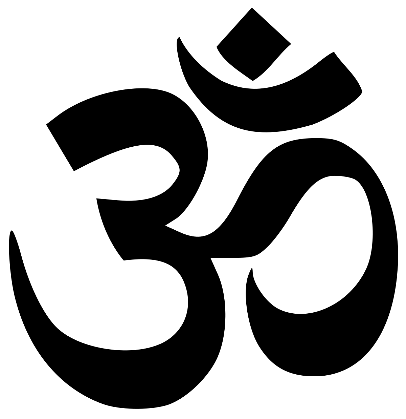 Hindu: A follower of HinduismBrahman: The one divine God for Hindus. Saguna Brahman: Brahman represented in the form of different God and Goddesses. Murti: images or statues that Hindus worship as representations of Saguna BrahmanTrimurti: Brahman represented by three Gods; Brahma, Vishnu and Shiva.Tridevi: Saguna Brahman represented by three Gods; Lakshmi, Parvati and Saraswati. Seen as the female counterparts of the Trimurti.Brahma: The creator of the world and all its creatures. Vishnu: The preserver of the world, keeps order.Shiva: The destroyer of the universe in order to recreate it. Mandir: A Hindu templeBhajans: Religious songsVedas: a collection of hymns praising the Vedic gods. Veda means 'knowledge'.Vedic Scriptures: Rg, Yajur, and SamaRamayana: long epic poems about Rama and Sita.Mahabharata: which includes the Bhagavad Gita.Puranas - a collection of stories about the different incarnations and the lives of saints.Aum: is a Hindu sacred sound that is considered the greatest of all mantras.Karma: The belief that every action has an equal reaction.Atman: The spirit or soul beyond the human body.Samsara: The cycle of life and death.Dharma: A duty that everyone has in their life to bring about good.Reincarnation: To be reborn into another life.Sanskrit: The ancient language of HinduismMoksha: To be liberated from the cycle of life and death.Liberation: The action of being set free from something.Realm: Different life forms in the cycle of Samsara.Caste: A group within Hindu society that one is born into.Brahmins: Teachers or PriestsKhatriyas: Warriors and leadersVaishyas: Merchants, traders and farmersShudras: Manual workers and labourersDalits: Those seen as too low for status in societyPuja: PrayerArti lamp: A lamp used on a Puja tray to perform worship.Shrine: A place where gods or goddesses are worshipped either in the home or at the Mandir.Islam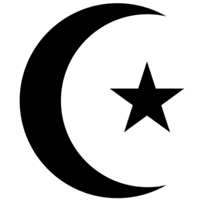 Islam: submission or peace. The religion followed by Muslims.Muslim: a person that follows the religion of Islam. Arabic: the traditional language of Islam.Allah: the Arabic word for God (the name Muslims use for God).Tawhid: the belief in the oneness of God.Monotheism: the belief in one God.Mosque: the place of worship in Islam.Prophet: a messenger of God.Prophet Muhammad: the final Prophet and founder of Islam.Peace be upon him: a blessing that is often said by Muslims immediately after saying the Prophet Muhammad’s name.Crescent Moon and Star: the symbol of Islam.Qur’an: the holy book for Islam.Day of Judgement: a day when Muslims will be judged for their actions and behaviour which will determine whether they will go to heaven or hell.Makkah: the birthplace of the Prophet Muhammad and the holy city to Muslims. Makkah is in Saudi Arabia.Ka’aba: the shrine to Allah which is located in the centre of the Grand Mosque in Makkah.Angel Jibril: an angel who revealed the Qur’an to Muhammad.Hafiz: a Muslim who has learned the Qur’an by heart.Shari’ah Law: Islamic law which originates from the Qur’an.Allah Akbar: God is great.Submission: a Muslim must try to live their daily lives by showing faith in Allah.Idolatry: Worshipping something or someone as they were God when they are not.5 Pillars of Islam: The five core beliefs and practices in Islam.Shahadah: The declaration of FaithSalah: The act of prayerZakah: The act of compulsory givingSawm: Fasting during the month of RamadanHajj: A pilgrimage to Makkah.Pilgrimage: A religious or spiritual journey to a place of worship, either alone or with a group. Usually to feel closer to God and strengthen ones faith. Sadaqah: The act of voluntary givingRamadan: The twelfth month of the Islamic calendar where Muslims will fast from sunrise to sunset to show obedience to Allah. Safa and Marwa: The two hill in Makkah where Hijrah ran between to find water for IsmailThe ZamZam well: The spring Allah blessed Hijrah and Ismail with whilst in Makkah.Ihram: sacred state into which a Muslim must enter in order to perform the hajTawaf: Circling the Ka’aba seven times in an anti-clockwise direction during Hajj.Arafat: When Prophet Muhammad preached his last sermon.Jamarat: Three stone walls in Mina which represent temptation and the devil. Sermon: A public talk on a religious topic.Sacrifice: To give an offeringBuddhism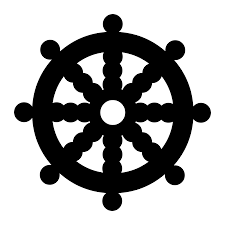 Buddhists – followers of the religion of Buddhism.Dhamma – The teachings of BuddhaMonastic – is a way of living that's religious, isolated from other people, and self-disciplined.Monks – someone who dedicates their life to Monastic livingTheraveda – A form of Buddhism originating in South and South-East of IndiaMahayana - A form of Buddhism originating in North and North-East of IndiaVajrayana - A form of Buddhism originating in TibetRitual – an action used again and again in exactly the wayMantra - a word or sound repeated to help concentration in meditation.Siddartha Guatama – the founder of BuddhismBuddha – A title meaning the enlightened one, given to Siddhartha the founder of BuddhismThe four sights – The four people Siddhartha saw that made him change his view of life.Enlightenment – An understanding about what is true and real.Renunciation  - Rejecting something, for example a certain way of life.Golden mean – Having neither too much or too little of material thingsMeditation – Thinking about something deeply or reflectingMara – A evil source of temptation which can take many different forms The four noble truths – Four teachings about change and suffering in lifeEightfold path – The Buddha’s teaching on the way to live so that a person can get rid of greed, hatred and ignorance. This is the way the reach Nirvana.Nirvana – The end goal for Buddhists, a state of true happiness, wisdom and peace. Truth – living a life of honesty Temptation – The desire to do something, especially if it is wrong or unwiseVegetarian - a person who does not eat meat or fish, and sometimes other animal products, especially for moral, religious, or health reasons.Vegan - a person who does not eat any food derived from animals and who typically does not use other animal products.The five precepts – Guidance about ways to become a better personAbstain – To go without something.Bodhi tree – The tree that Buddha sat under when he meditatedMindfulness – To be fully present and aware of your surroundings, in a calming state. Mandala – a spiritual and ritual symbol which represents the universe. Often used in mediation or for art purposes. Reflection – Giving serious thought to the past.